КАРАР	ПОСТАНОВЛЕНИЕ16 ноябрь 2018 й.	№ 55	16 ноября 2018 г.Об изменении адресаРуководствуясь Федеральным законом от 06.10.2003 № 131-ФЭ "Об общих принципах организации местного самоуправления в Российской Федерации”. Федеральным законом от 28.12.2013 № 443-ФЭ "О федеральной информационной адресной системе и о внесении изменений в Федеральный закон "Об общих принципах организации местного самоуправления в Российской Федерации". Правилами присвоения, изменения и аннулирования адресов, утвержденным Постановлением Правительства Российской Федерации от 19.11.2014 № 1221. ПОСТАНОВЛЯЮ:1. Изменить адреса следующих объектов адресации:1.1. Жилого дома с кадастровым номером: 02:53:070501:25адрес: Российская Федерация, Республика Башкортостан, Шаранский муниципальный район, Сельское поселение Старотумбагушевский сельсовет, деревня Елань-Елга, улица Садовая, Домовладение 1;изменить на следующий адрес: Российская Федерация, Республика Башкортостан, Шаранский муниципальный район, Сельское поселение Старотумбагушевский сельсовет, деревня Елань-Елга, улица Садовая. Дом 1:Жилого дома с кадастровым номером: 02:53:070501:34адрес: Российская Федерация, Республика Башкортостан, Шаранский муниципальный район, Сельское поселение Старотумбагушевский сельсовет, деревня Елань-Елга, улица Садовая, Домовладение 2;изменить на следующий адрес: Российская Федерация, Республика Башкортостан, Шаранский муниципальный район, Сельское поселение Старотумбагушевский сельсовет, деревня Елань-Елга, улица Садовая. Дом 2;Жилого дома с кадастровым номером: 02:53:070501:23адрес: Российская Федерация, Республика Башкортостан, Шаранский муниципальный район, Сельское поселение Старотумбагушевский сельсовет, деревня Елань-Елга, улица Садовая, Домовладение 4;изменить на следующий адрес: Российская Федерация. Республика Башкортостан, Шаранский муниципальный район, Сельское поселение Старотумбагушевский сельсовет, деревня Елань-Елга, улица Садовая, Дом 4:Жилого дома с кадастровым номером: 02:53:070501:29адрес: Российская Федерация, Республика Башкортостан, Шаранский муниципальный район, Сельское поселение Старотумбагушевский сельсовет, деревня Елань-Елга, улица Садовая, Домовладение 6;изменить на следующий адрес: Российская Федерация, Республика Башкортостан, Шаранский муниципальный район, Сельское поселение Старотумбагушевский сельсовет, деревня Елань-Елга, улица Садовая, Дом 6;Жилого дома с кадастровым номером: 02:53:070501:26адрес: Российская Федерация, Республика Башкортостан, Шаранский муниципальный район, Сельское поселение Старотумбагушевский сельсовет деревня Елань-Елга, улица Садовая, Домовладение 10;изменить на следующий адрес: Российская Федерация, Республика Башкортостан, Шаранский муниципальный район, Сельское поселение Старотумбагушевский сельсовет, деревня Елань-Елга, улица Садовая. Дом 10;Жилого дома с кадастровым номером: 02:53:070501:28адрес: Российская Федерация, Республика Башкортостан, Шаранский муниципальный район, Сельское поселение Старотумбагушевский сельсовет деревня Елань-Елга, улица Садовая, Домовладение 13;изменить на следующий адрес: Российская Федерация, Республика Башкортостан, Шаранский муниципальный район, Сельское поселение Старотумбагушевский сельсовет, деревня Елань-Елга, улица Садовая, Дом 13;Жилого дома с кадастровым номером: 02:53:070501:27адрес: Российская Федерация, Республика Башкортостан. Шаранский муниципальный район, Сельское поселение Старотумбагушевский сельсовет, деревня Елань-Елга, улица Садовая, Домовладение 14;изменить на следующий адрес: Российская Федерация, Республика Башкортостан, Шаранский муниципальный район. Сельское поселение Старотумбагушевский сельсовет, деревня Елань-Елга, улица Садовая, Дом 14:Жилого дома с кадастровым номером: 02:53:070501:30адрес: Российская Федерация, Республика Башкортостан, Шаранский муниципальный район, Сельское поселение Старотумбагушевский сельсовет, деревня Елань-Елга, улица Садовая, Домовладение 16;изменить на следующий адрес: Российская Федерация, Республика Башкортостан, Шаранский муниципальный район, Сельское поселение Старотумбагушевский сельсовет, деревня Елань-Елга, улица Садовая, Дом 16;Жилого дома с кадастровым номером: 02:53:070501:22адрес: Российская Федерация, Республика Башкортостан, Шаранский муниципальный район, Сельское поселение Старотумбагушевский сельсовет, деревня Елань-Елга, улица Садовая, Домовладение 17;изменить на следующий адрес: Российская Федерация, Республика Башкортостан, Шаранский муниципальный район, Сельское поселение Старотумбагушевский сельсовет, деревня Елань-Елга, улица Садовая, Дом 17:Жилого дома с кадастровым номером: 02:53:070501:38адрес: Российская Федерация, Республика Башкортостан, Шаранский муниципальный район, Сельское поселение Старотумбагушевский сельсовет, деревня Елань-Елга, улица Садовая, Домовладение 19;изменить на следующий адрес: Российская Федерация, Республика Башкортостан, Шаранский муниципальный район, Сельское поселение Старотумбагушевский сельсовет, деревня Елань-Елга, улица Садовая, Дом 19; Жилого дома с кадастровым номером: 02:53:070501:33адрес: Российская Федерация, Республика Башкортостан. Шаранский муниципальный район, Сельское поселение Старотумбагушевский сельсовет, деревня Елань-Елга, улица Садовая, Домовладение 21;изменить на следующий адрес: Российская Федерация, Республика Башкортостан, Шаранский муниципальный район, Сельское поселение Старотумбагушевский сельсовет, деревня Елань-Елга, улица Садовая. Дом 21: 1.12. Жилого дома с кадастровым номером: 02:53:070801:19адрес: Российская Федерация, Республика Башкортостан, Шаранский муниципальный район, Сельское поселение Старотумбагушевский сельсовет деревня Новая Сбродовка, улица Пушкинская, Домовладение 2;изменить на следующий адрес: Российская Федерация, Республики Башкортостан, Шаранский муниципальный район. Сельское поселение Старотумбагушевский сельсовет, деревня Новая Сбродовка, улица Пушкинская, Дом 2;Жилого дома с кадастровым номером: 02:53:070801:22адрес: Российская Федерация, Республика Башкортостан, Шаранский муниципальный район, Сельское поселение Старотумбагушевский сельсовет деревня Новая Сбродовка, улица Пушкинская, Домовладение 3;изменить на следующий адрес: Российская Федерация, Республика Башкортостан, Шаранский муниципальный район, Сельское поселение Старотумбагушевский сельсовет, деревня Новая Сбродовка, улица Пушкинская, Дом 3; Жилого дома с кадастровым номером: 02:53:070801:14адрес: Российская Федерация, Республика Башкортостан, Шаранский муниципальный район, Сельское поселение Старотумбагушевский сельсовет деревня Новая Сбродовка, улица Пушкинская, Домовладение 4; изменить на следующий адрес: Российская Федерация, Республика Башкортостан, Шаранский муниципальный район, Сельское поселение Старотумбагушевский сельсовет деревня Новая Сбродовка, улица Пушкинская, Дом 4Жилого дома с кадастровым номером: 02:53:070201:41адрес: Российская Федерация, Республика Башкортостан, Шаранский муниципальный район, Сельское поселение Старотумбагушевский сельсовет деревня Новый Кичкиняш, улица Цветочная, Домовладение 2;изменить на следующий адрес: Российская Федерация, Республика Башкортостан, Шаранский муниципальный район, Сельское поселение Старотумбагушевский сельсовет деревня Новый Кичкиняш, улица Цветочная, Дом 2;Жилого дома с кадастровым номером: 02:53:070201:58адрес: Российская Федерация, Республика Башкортостан, Шаранский муниципальный район, Сельское поселение Старотумбагушевский сельсовет деревня Новый Кичкиняш, улица Цветочная, Домовладение 3;изменить на следующий адрес: Российская Федерация, Республика Башкортостан, Шаранский муниципальный район, Сельское поселение Старотумбагушевский сельсовет деревня Новый Кичкиняш, улица Цветочная, Дом 3;Жилого дома с кадастровым номером: 02:53:070201:41адрес: Российская Федерация, Республика Башкортостан, Шаранский муниципальный район, Сельское поселение Старотумбагушевский сельсовет деревня Новый Кичкиняш, улица Цветочная, Домовладение 4;изменить на следующий адрес: Российская Федерация, Республика Башкортостан, Шаранский муниципальный район, Сельское поселение Старотумбагушевский сельсовет деревня Новый Кичкиняш, улица Цветочная, Дом 4;Жилого дома с кадастровым номером: 02:53:070201:31адрес: Российская Федерация, Республика Башкортостан, Шаранский муниципальный район, Сельское поселение Старотумбагушевский сельсовет деревня Новый Кичкиняш, улица Цветочная, Домовладение 5; изменить на следующий адрес: Российская Федерация, Республика Башкортостан, Шаранский муниципальный район, Сельское поселение Старотумбагушевский сельсовет деревня Новый Кичкиняш, улица Цветочная, Дом 5;Жилого дома с кадастровым номером: 02:53:070201:27адрес: Российская Федерация, Республика Башкортостан, Шаранский муниципальный район, Сельское поселение Старотумбагушевский сельсовет деревня Новый Кичкиняш, улица Цветочная, Домовладение 6;изменить на следующий адрес: Российская Федерация, Республика Башкортостан, Шаранский муниципальный район, Сельское поселение Старотумбагушевский сельсовет деревня Новый Кичкиняш, улица Цветочная, Дом 6;2. Контроль за исполнением настоящего Постановления оставляю за собой.Глава сельского поселения                                                            И.Х. БадамшинБашкортостан РеспубликаһыныңШаран районымуниципаль районыныңИске Томбағош ауыл советыауыл биләмәһе ХакимиәтеҮҙәк урамы, 14-се йорт, Иске Томбағош ауылыШаран районы Башкортостан Республикаһының 452636Тел.(34769) 2-47-19, e-mail:sttumbs@yandex.ruwww.tumbagush.ru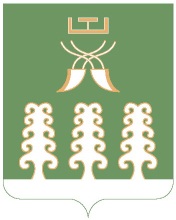 Администрация сельского поселенияСтаротумбагушевский сельсоветмуниципального районаШаранский районРеспублики Башкортостанул. Центральная, д.14 д. Старотумбагушево                             Шаранского района Республики Башкортостан, 452636Тел.(34769) 2-47-19, e-mail:sttumbs@yandex.ru,www.tumbagush.ru